Alcaldía de Nejapa y ANDA, repararon fuga de pozo.La Alcaldía de Nejapa a través de la Unidad de Obras Civiles en coordinación con ANDA, llevaron a cabo la reparación de la fuga del pozo ubicado en la calle que conduce hacia la Hacienda Mapilapa a la altura de la Lotificación El Macance.El Alcalde Adolfo Barrios y la Síndica Municipal Carmen Flores, se hicieron presentes al lugar, para supervisar la obra.#Nejapa360
#AdolfoBarriosAlcalde
#NejapaAmbiental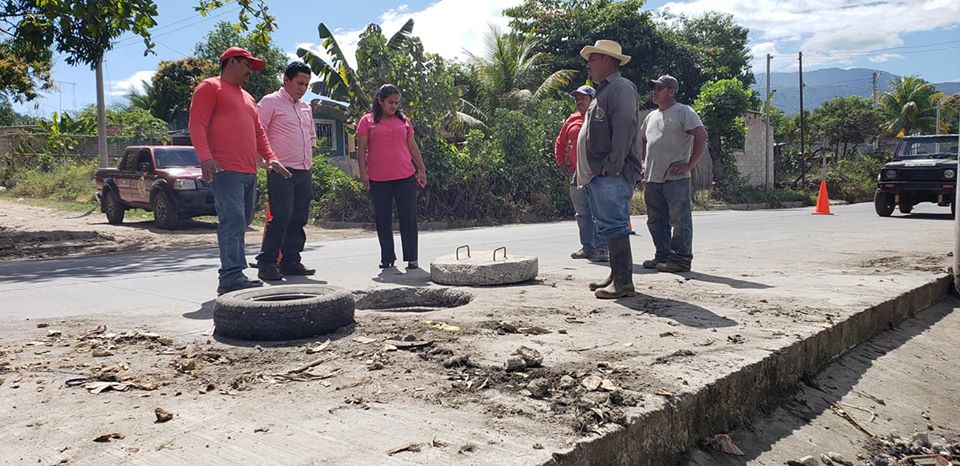 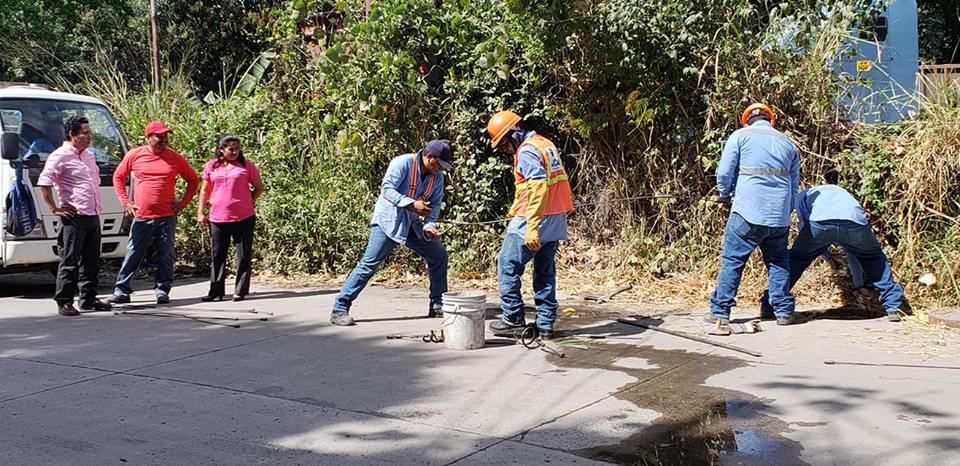 